ALINEChristophe1, 2 / 1, 2[C][C][E7][E7][F][F][G7][G7] J’avais dessi-[C]né, sur le [E7] sable [E7]Son doux vi-[F]sage, qui me souri-[G7]ait [G7] Puis il a [C] plu, sur cette [E7] plage [E7]Dans cet o-[F]rage, elle a dispa-[G7]ru [G7] Refrain :Et j'ai cri-[C]é, cri-[E7]é, A-[F]line, pour qu'elle re-[G7]vienneEt j'ai pleu-[C]ré, pleu-[E7]ré, oh [F] j'avais trop de [G7]  peineJe me suis as-[C]sis, auprès de son [E7] âme [E7]Mais la belle [F] dame, s'était en-[G7]fuie [G7] Je l'ai cher-[C]chée, sans plus y [E7] croire [E7]Et sans un es-[F]poir, pour me gui-[G7]der [G7]Refrain :Et j'ai cri-[C]é, cri-[E7]é, A-[F]line, pour qu'elle re-[G7]vienneEt j'ai pleu-[C]ré, pleu-[E7]ré, oh [F] j'avais trop de [G7]  peineJe n'ai gar-[C]dé que ce doux vi-[E7]sage [E7]Comme une é-[F]pave, sur le sable mouil-[G7]lé [G7]Refrain :Et j'ai cri-[C]é, cri-[E7]é, A-[F]line, pour qu'elle re-[G7]vienneEt j'ai pleu-[C]ré, pleu-[E7]ré, oh [F] j'avais trop de [G7] peineEt j'ai cri-[C]é, cri-[E7]é, A-[F]line, pour qu'elle re-[G7]vienneEt j'ai pleu-[C]ré, pleu-[E7]ré, oh [F] j'avais trop de [G7] peine [G7][C]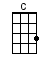 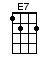 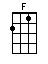 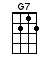 